Møtereferat fra møte i Askøy Rotary Klubb den 16 desember 2021Dette skulle være vårt høytidelige avslutningsmøte før Julen 2021 med god julemat i form av pinnekjøtt på menyen.
Imidlertid måtte vi innse at grunnet utviklingen av smittesituasjonen ila desember måned, fant både Styret og medlemmene ut at vi følte oss mest komfortable med å møtes digitalt.Eli ledet møtet i samarbeide med President Anita.
Følgende 12 deltakere: President Anita, Eli, Bente, Brith, Per Ove, Jonas, John Ivar, Arvid, Einar, Terje, Helge og GeirMøteledelsen tente lys for «Lengsel» for å symbolisere at vi alle lengter etter å kunne være sammen igjen og nærmere hverandre enn når vi sitter hver for oss bak en skjerm.Det ble minnet om kommende bursdager med Per Ove den 5 januar og Ingebeth den 6 januar.Programkomiteen ble oppfordret til å vurdere vårprogrammet i lys av de smittevernstiltak som er iverksatt og som sannsynligvis medfører at vi vil foretrekke å ha digitale møter en stund fremover. Vi er i en situasjon der smittevernsreglene tillater at vi kan være fysisk samlet når vi er mindre enn 20 personer i ett lokale. Men mange enkeltpersoner kvier seg likevel for å komme sammen, og dette må vi også respektere.Møtet besluttet etter forslag fra ledelsen å foreta innbetaling til «Alternativ Jul-arrangementet».Etter den mer formelle delen av møtet gikk vi over på den mer uformelle delen med å ønske hverandre God Jul! Eli ledet an på en dristig måte med både spenstig klesdrakt og sang. Hun tok rollen som forsanger for «Julevisa» med egen koronatekst.Avslutningsvis fortalte den enkelte litt om egne juletradisjoner og Julefeiring, og møtet ble avsluttet med at vi ønsket hverandre God Jul.GeirReferat fra møtet den 02.12.21
Eli ønsker velkommen.Terje orienterer om valgkomiteens innstilling for Rotary året 2022/2023.Foredrag for kvelden:«Mine reiser i Østen»Thailand, Vietnam, Kambodjsa, Singapor, Kina, Beijing, Butong, Indiske Himalaya, Tibet.Fremført av Knut Hanselmann. Hans kone Irene deltok med supplerende info fra sidelinjen.Eli orienterer: •Latrineprosjektet i Bogwo, Kenya er i havn.•Status Annonse salg til Messebladet: 344.000•Utdanningsmesse 2022:Bestilling foreløpig lyder:30 stk stands.12 stk Presentasjon på web side.•25 årsjubileum med yrkesmesse; Solvik minnet om dette og etterlyste markering.Neste møte 9/12; Foredragsholder regisør Fimland.Eli avslutter møtet.Ref. Giske02.12.21ASKØY ROTARY KLUBBASKØY ROTARY KLUBBASKØY ROTARY KLUBBASKØY ROTARY KLUBBASKØY ROTARY KLUBBASKØY ROTARY KLUBBASKØY ROTARY KLUBBASKØY ROTARY KLUBBASKØY ROTARY KLUBBASKØY ROTARY KLUBBASKØY ROTARY KLUBBMÅNEDSBREVMÅNEDSBREVMÅNEDSBREVMÅNEDSBREVMÅNEDSBREVMÅNEDSBREVMÅNEDSBREVMÅNEDSBREVMÅNEDSBREVMÅNEDSBREVMÅNEDSBREV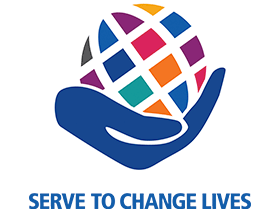 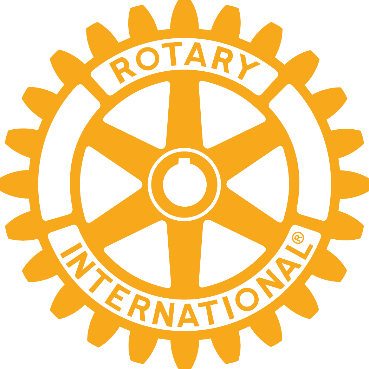 Rotaryåret 2021/2022Rotaryåret 2021/2022Rotaryåret 2021/2022Rotaryåret 2021/2022Rotaryåret 2021/2022Rotaryåret 2021/2022Rotaryåret 2021/2022Rotaryåret 2021/2022Rotaryåret 2021/2022Rotaryåret 2021/2022Rotaryåret 2021/2022Brev nr. :  5,    31.12.21Brev nr. :  5,    31.12.21Brev nr. :  5,    31.12.21Brev nr. :  5,    31.12.21Brev nr. :  5,    31.12.21Brev nr. :  5,    31.12.21Fremmøteoversikt:Fremmøteoversikt:Fremmøteoversikt:DatoAntallGjesterGjester021145,83 %45,83 %45,83 %45,83 %45,83 %45,83 %45,83 %Knut og Irene HanselmannKnut og Irene Hanselmann09-161250%      Digitalt møte50%      Digitalt møte50%      Digitalt møte50%      Digitalt møte50%      Digitalt møte50%      Digitalt møte50%      Digitalt møte23-30-Programoversikt for januar:Programoversikt for januar:Programoversikt for januar:Programoversikt for januar:Programoversikt for januar:DatoTema3minutterReferentAnsvarlig06Ordfører Siv Høgtun   (digitalt)Ordfører Siv Høgtun   (digitalt)Ordfører Siv Høgtun   (digitalt)Ordfører Siv Høgtun   (digitalt)Ordfører Siv Høgtun   (digitalt)Ordfører Siv Høgtun   (digitalt)Ordfører Siv Høgtun   (digitalt)GeirPer OveJohn Ivar13Spise/pratemøte (digitalt)Spise/pratemøte (digitalt)Spise/pratemøte (digitalt)Spise/pratemøte (digitalt)Spise/pratemøte (digitalt)Spise/pratemøte (digitalt)Spise/pratemøte (digitalt)EliAsbjørnAnita20    Ikke fastlagt pr. i dag    Ikke fastlagt pr. i dag    Ikke fastlagt pr. i dag    Ikke fastlagt pr. i dag    Ikke fastlagt pr. i dag    Ikke fastlagt pr. i dag    Ikke fastlagt pr. i dagTerje BJohn IvarPer Ove/Lars27YrkesmessenYrkesmessenYrkesmessenYrkesmessenYrkesmessenYrkesmessenYrkesmessenHelgeLarsAsbjørnFødselsdager i januar:Fødselsdager i januar:Fødselsdager i januar:Fødselsdager i januar:NavnDagMndÅrAlderPer Ove AskelandPer Ove AskelandPer Ove AskelandPer Ove AskelandPer Ove AskelandPer Ove Askeland51195171Ingerbeth NielsenIngerbeth NielsenIngerbeth NielsenIngerbeth NielsenIngerbeth NielsenIngerbeth Nielsen61194676John Ivar SolvikJohn Ivar SolvikJohn Ivar SolvikJohn Ivar SolvikJohn Ivar SolvikJohn Ivar Solvik231194181President: Anita VarøyPresident: Anita VarøyPresident: Anita VarøyPresident: Anita VarøySekretær: Helge SkogstrandSekretær: Helge SkogstrandAskvegen 228Askvegen 228Rispeleitet 46 aRispeleitet 46 a5307 Ask5307 Ask5310 Hauglandshella5310 HauglandshellaMobil: 471 41 808Mobil: 471 41 808Mobil: 471 41 808Mobil: 982 66 011Mobil: 982 66 011askoey@hotmail.comaskoey@hotmail.comaskoey@hotmail.comaskoey@hotmail.comhelgeskogstrand@gmail.comhelgeskogstrand@gmail.com